Esercizi guidati: punto medio M di un segmento ABIl punto medio M di un segmento AB divide il segmento in due parti uguali.1. Determinare il punto medio M con un metodo sperimentale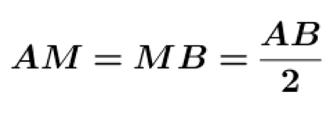 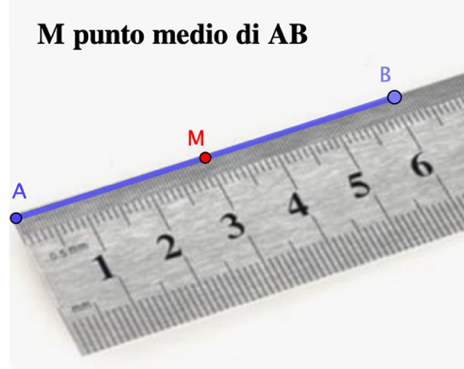 Le imprecisioni nelle misure possono essere importanti2. Determinare il punto medio M con una costruzione geometricaIl teorema di Talete garantisce il risultato: s e BC2 sono due rette parallele, tagliate dalle trasversali r  e AB; perciò ai segmenti AC1 e C1C2, riportati uguali sulla trasversale r, corrispondono,  sulla trasversale AB, segmenti uguali AM e MB.La costruzione dà un risultato esatto, ma è lunga e, per ogni segmento, va ripetuta con idonei strumenti: compasso, per riportare il segmento PC, riga e squadra per costruire le rette parallele.3. Determinare il punto medio M con i calcoli della geometria analiticaI. Il segmento AB è disegnato sulla retta dei numeriCompleta i procedimenti seguentiII. Il segmento AB è disegnato sul piano cartesianoCompleta i procedimenti seguentib. Determina la coordinate del punto medio dei segmenti AB, AC, BC che hanno per estremi i punti seguenti: A(1, 4) , B(5, 2) ,  C(-3, -1).c. Rappresenta sul piano cartesiano in fondo alla pagina i segmenti AB, AC, BC e i loro punti medi. 4. Calcolare le coordinate dei punti che dividono un segmento in 3 parti ugualia. Estendi i procedimenti seguiti nell’esercizio 3 e completa i procedimenti seguentib. Calcola le coordinate dei due punti che dividono in tre parti uguali il segmento che ha per estremi A(1, 4), B(5, 2) . 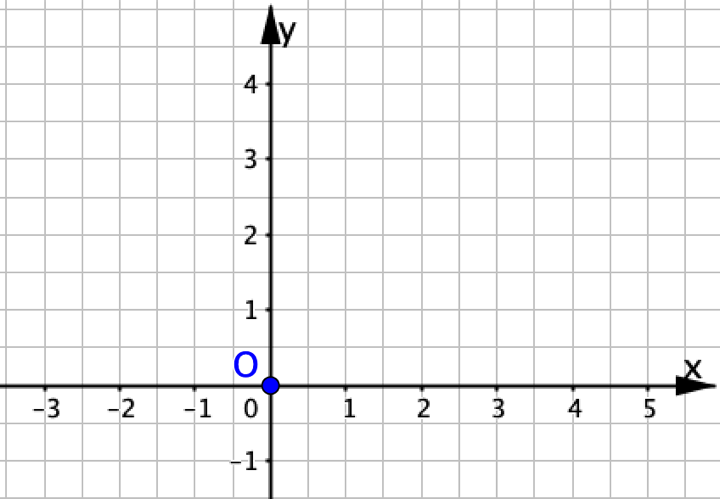 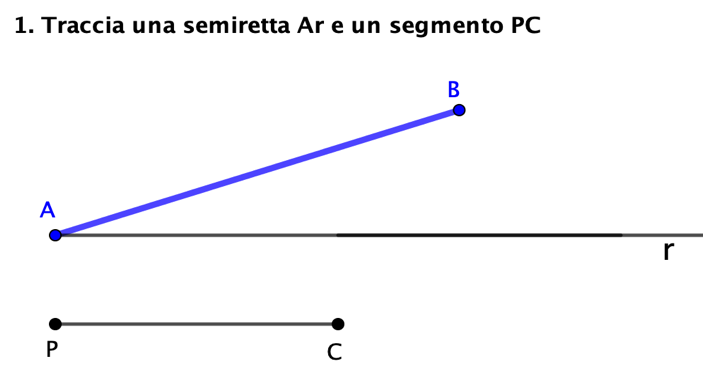 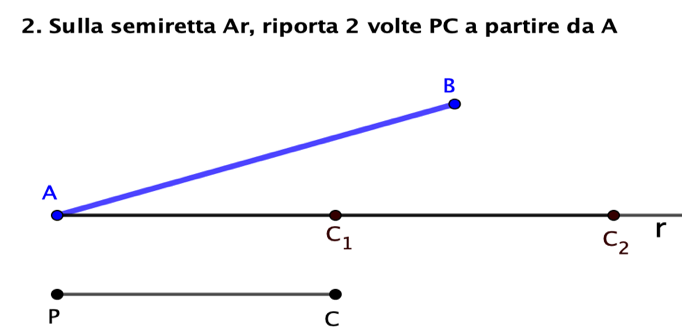 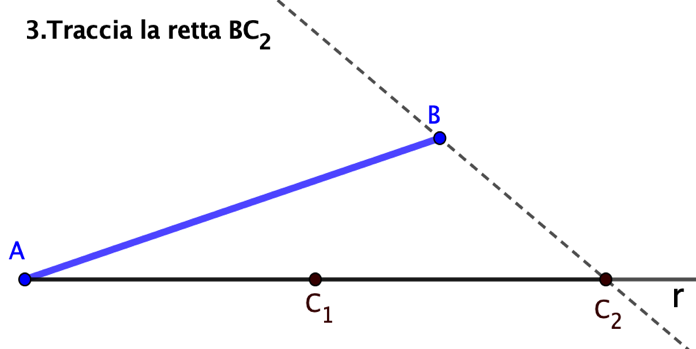 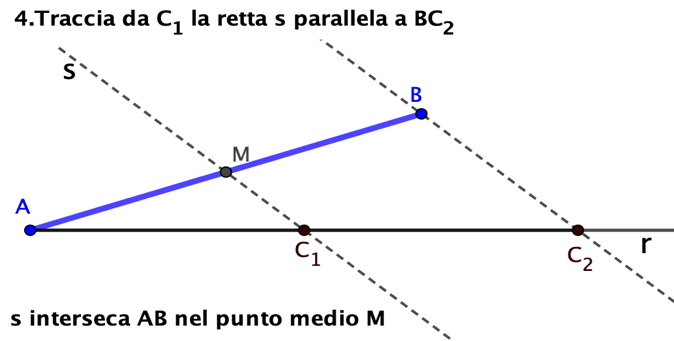 Esempio numerico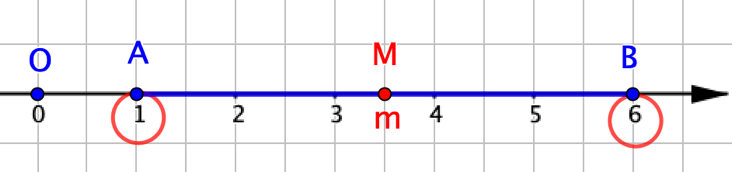 Procedimento generale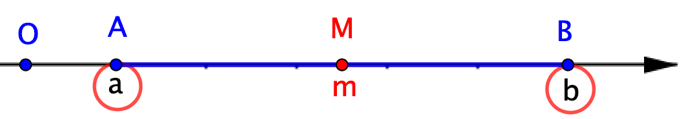 Al punto A corrisponde il numero …..Al punto B corrisponde il numero …..Al punto M corrisponde il numero m, dato da:Al punto A corrisponde il numero …..Al punto B corrisponde il numero …..Al punto M corrisponde il numero m, dato da:Al punto M corrisponde la media aritmetica dei numeri a e b.Al punto M corrisponde la media aritmetica dei numeri a e b.M è il punto medio di ABM è il punto medio di ABProietto A, M, B sull’asse delle x.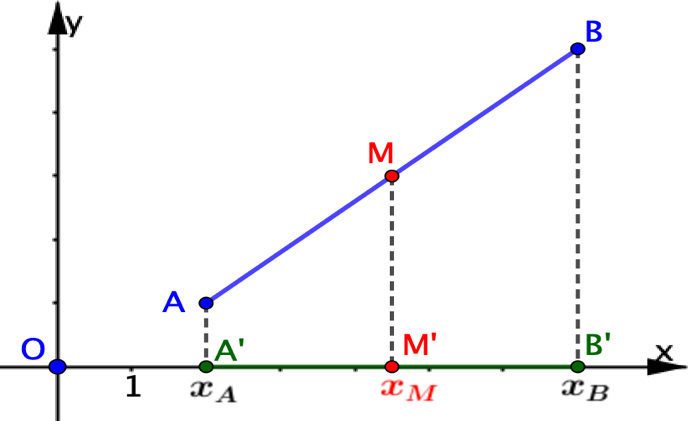 Proietto A, M, B sull’asse delle y.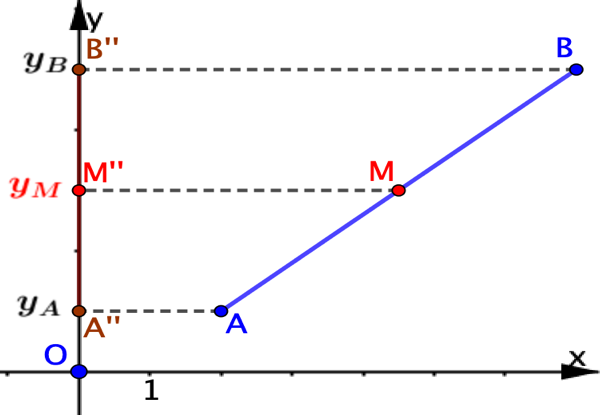 Per il teorema di Talete, M’ è punto medio di …..Perciò risulta:Per il teorema di Talete, M” è punto medio di …..Perciò risulta:Il punto M ha le coordinate date da Il punto M ha le coordinate date da AB è disegnato sulla retta dei numeriM1 ed M2 dividono AB in 3 parti ugualiAB è disegnato sul piano cartesianoM1 ed M2 dividono AB in 3 parti ugualiAl punto M1 corrisponde il numero m1, dato da:Al punto M2 corrisponde il numero m2, dato da:M1 ha le coordinate date da: M2 ha le coordinate date da: 